ПЕРМЬСТАТО ВЗАИМОДЕЙСТВИИ ПЕРМЬСТАТА И ВУЗОВ ПЕРМСКОГО КРАЯ ПРИ ПОДГОТОВКЕ И ПРОВЕДЕНИИ ВПН-2020В рамках подготовки ВПН-2020 состоялось ВКС Совета ректоров ВУЗов Пермского края.Сегодня, 16 декабря, в режиме видео - конференции состоялось заседание совета ректоров ВУЗов Пермского края. Одним из основных вопросов повестки дня  стало выступление руководителя Пермьстата В.А.Белянина «О взаимодействии органов государственной статистики и высших учебных заведений при подготовке и проведении Всероссийской переписи населения в 2021 году». Членам совета было предложено рассмотреть несколько форматов данного взаимодействия.В первую очередь – это содействие ВУЗов в привлечении студентов, преподавателей и иных сотрудников образовательных учреждений для работы в качестве переписчиков. Второе направление – содействие в проведении переписи иностранных студентов.Третье, не менее важное направление - информационное сопровождение с целью охватить 100% населения, подлежащего переписи. Необходимо отметить, что работа по привлечению студенчества к участию в переписи в крае идет довольно активно. Однако, принятие окончательных решений сдерживает непростая эпидемиологическая обстановка в настоящее время и неопределенность развития этих процессов в апреле следующего года.Всероссийская перепись населения пройдет с 1 по 30 апреля 2021 года с применением цифровых технологий. Главным нововведением предстоящей переписи станет возможность самостоятельного заполнения жителями России электронного переписного листа на портале Госуслуг (Gosuslugi.ru). При обходе жилых помещений переписчики будут использовать планшеты со специальным программным обеспечением. Также переписаться можно будет на переписных участках, в том числе в помещениях многофункциональных центров оказания государственных и муниципальных услуг «Мои документы».Подгруппа по ВПН-2020+7 (342) 236-50-14 доб. 3-12#Отдел статистики населения и здравоохранения+7 (342) 236-09-98 доб. 2-62#Медиаофис Всероссийской переписи населенияmedia@strana2020.ruwww.strana2020.ru+7 (495) 933-31-94https://www.facebook.com/strana2020https://vk.com/strana2020https://ok.ru/strana2020https://www.instagram.com/strana2020youtube.com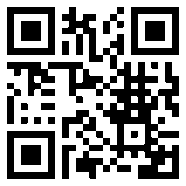 